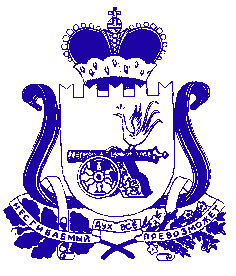 Совет депутатов  НАДЕЙКОВИЧСКОГО СЕЛЬСКОГО поселения                            ШУМЯЧСКОГО района Смоленской областиРЕШЕНИЕ от  26 декабря 2022 г.                                                                           № 39     В соответствии   с        Федеральным   законом от   31июля 2020  года          № 248-ФЗ «О государственном контроле (надзоре) и муниципальном контроле в Российской Федерации», Уставом Надейковичского сельского поселения Шумячского района Смоленской области Совет депутатов Надейковичского сельского поселения Шумячского района Смоленской областиРЕШИЛ:1.  Внести в положение  о муниципальном  контроле  на автомобильном транспорте,  городском наземном электрическом транспорте и в дорожном хозяйстве в границах населенных пунктов Надейковичского сельского поселения Шумячского района Смоленской области,  утвержденное решением Совета  депутатов Надейковичского сельского поселения Шумячского  района Смоленской области от 30.11.2021 года  №23,   следующие изменения:- пункт 4.1 раздела 4 исключить.  2. Настоящее решение вступает в силу со дня его официального опубликования в печатном средстве массовой информации органов местного самоуправления Надейковичского сельского поселения Шумячского района Смоленской области «Вестник».Глава муниципального образования Надейковичского сельского поселения Шумячского района Смоленской области                                     И.Г.ЛесниковаО      внесении       изменений      в Положение    о муниципальном контроле на автомобильном транспорте,  городском наземном электрическом транспорте и в дорожном хозяйстве в границах населенных пунктов Надейковичского сельского поселения Шумячского района Смоленской области